FootlooseKenny Loggins 1984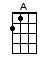 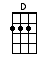 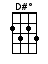 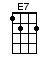 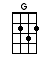 INTRO:  / 1 2 3 4 /|[A]             |[A]   [D]  |[A]             | [A]   [D]  ||  1  2  3  4  |  1  2  3  4  |  1  2  3  4  |  1  2  3  4  ||[A]             |[A]   [D]  |[A]             | [A]   [D]  ||  1  2  3  4  |  1  2  3  4  |  1  2  3  4  |  1  2  3  4  |[A] I been workin’, so hard [D][A] I’m punchin’, my card [D][A] Eight hours, for what? [D][A] Oh tell me what I got[D] I’ve got this feelin’[D] That time's just a-holdin’ me down [A] / [A][D] /[A] / [A][G] /[D] I'll hit the ceilin’ [D#dim] or else I'll tear up this town  [E7]           [E7]           [E7]          [E7] Tonight I gotta cutE|--0-----0--0--|--2-----2--2--|--3-----3--3--|--4 |  1  2  3  4  |  1  2  3  4  |  1  2  3  4  |  1  [A] Loose [D] foot-[A]loose [D] Kick off your Sunday [A] shoes[A] Please [D] Lou-[A]ise [D] Pull me off of my [A] knees[A] Jack [D] get [A] back [D] Come on before we [A] crack[A] Lose [D] your [A] blues[G] Everybody [D] cut foot-[A]loose / [A][D] / [A] / [A][D] /[A] You're playin’, so cool [D][A] Obeyin’ every rule [D][A] Dig a-way down in your heart [D][A] You're burnin’ yearnin’ for some[D] Somebody to tell you, that life ain't a-passin’ you by [A] / [A][G] /[D] I'm tryin’ to tell you [D#dim] it will if you don't even  [E7] try……     [E7]           E|--0-----0--0--|--2-----2--2--| |  1  2  3  4  |  1  2  3  4  |[E7]  You can [E7] fly if you’d only cut|--3-----3--3--|--4|  1  2  3  4  |  1[A] Loose [D] foot-[A]loose [D] Kick off your Sunday [A] shoesOo-[A]wee [D] Ma-[A]rie [D] Shake it, shake it for [A] me[A] Whoa [D] Mi-[A]lo[D] Come on, come on, let [A] go[A] Lose [D] your [A] blues [G] Everybody [D] cut foot-[A]loose / [A][D] / [A] / [A][G] /[D] I’ll hit the ceilin’ [D#dim] or else I’ll tear up this town [E7]           [E7]           [E7]          [E7] I’m turnin’ itE|--0-----0--0--|--2-----2--2--|--3-----3--3--|--4 |  1  2  3  4  |  1  2  3  4  |  1  2  3  4  |  1  [A] Loose [D] foot-[A]loose [D] Kick off your Sunday [A] shoes[A] Please [D] Lou-[A]ise[D] Pull me off of my [A] knees[A] Jack [D] get [A] back[D] Come on, before we [A] crack[A] Lose [D] your [A] blues[G] Everybody [D] cut foot-[A]loosewww.bytownukulele.ca